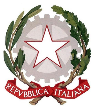 ISTITUTO COMPRENSIVO STATALE di PIEVE DEL GRAPPAScuola dell’Infanzia, Primaria e Secondaria di I gradoVia San Carlo, 5 - 31017 Pieve del Grappa (TV) Tel. 0423.53043/53300 – Fax 0423.939343E-mail: tvic86500e@istruzione.it -  Posta elettronica certificata: tvic86500e@pec.istruzione.it -  Sito web: www.icpievedelgrappa.edu.it  Codice Meccanografico: TVIC86500E - Codice fiscale: 83005430265 -  Codice Univoco Uff.: UFX7W5 Scuola Secondaria di I grado Sede di  ....................Relazione Finaledel Consiglio di ClasseClasse 3 ...Storia della classe durante il triennio Inserire la composizione della classe nel triennio (num. alunni, DSA, alunni con disabilità, ecc.),specificando i cambiamenti avvenuti (alunni trasferiti, ripetenti, ecc.), il livello della classe e la situazione disciplinare.Situazione della classe alla fine dell’anno scolastico 2018/2019 – classe IIIStoria del Consiglio di ClasseSituazione di fine anno scolastico Utilizzando diverse tecniche di osservazione e valutazione, la classe è stata suddivisa nelle seguenti fasce di livello:Percorso di Recupero e/o Studio AssistitoAlcuni studenti con difficoltà di apprendimento o con strategie di studio poco efficaci hanno avuto la possibilità di studiare con il supporto di educatrici e/o insegnanti, allo scopo di rendere maggiormente organizzato lo studio personale. Gli studenti che durante le ore pomeridiane hanno partecipato allo studio assistito sono stati: INTERVENTI PERSONALIZZATI PER ALUNNI IN DIFFICOLTA’Attività di recupero e strategie per gli alunni BESGli alunni in difficoltà sono stati supportati dai docenti delle varie discipline, ciascuno nelle proprie ore curricolari, per recuperare o consolidare conoscenze e abilità, mediante le strategie ritenute più opportune.Le attività di recupero, per gli studenti con maggiori problematiche nello studio delle materie disciplinari, sono state sviluppate per l’intero anno scolastico.Per gli alunni in difficoltà, si è focalizzata l’attenzione sulla realizzazione di lavori differenziati o graduati, mirati all’acquisizione di obiettivi minimi e si sono adottate le seguenti strategie:Progetti e attività di arricchimento del curricolorealizzati durante i 3 anni di Scuola Secondaria di I gradoIn attuazione del percorso didattico che si pone come obiettivo generale quello di favorire il successo formativo di tutti gli alunni, la classe ha aderito alle seguenti attività:progetti dell’anno scolastico 2016/2017 – classe Iprogetti dell’anno scolastico 2017/2018 – classe IIprogetti dell’anno scolastico 2018/2019 – classe IIIUDA di Cittadinanza attiva collegiale come previsto dal Piano di Miglioramento.MetodologieNello svolgimento delle attività didattiche sono state utilizzate le seguenti metodologie: StrumentiGli strumenti che la classe ha utilizzato durante le attività didattiche sono:Rapporti con le famiglieIl rapporto con i genitori si è basato sulla collaborazione e sul rispetto reciproco. Le famiglie hanno dimostrato interesse per l’azione didattico-educativa realizzata dal Consiglio di Classe, collaborando positivamente con la scuola.I rapporti con le famiglie sono avvenuti attraverso colloqui programmati dalla scuola e in casi particolari, come lo scarso impegno o comportamenti censurabili sotto il profilo disciplinare, sono stati fissati dei colloqui per mezzo di comunicazione e convocazione stabilita dal Consiglio di Classe. I genitori hanno sempre partecipato ai colloqui personali e agli incontri con il Consiglio di Classe e sono sempre stati informati sulle attività didattiche e sul comportamento dei loro figli.VerificheLe verifiche avevano l’obiettivo di analizzare il grado di conoscenza acquisito dagli studenti, tenendo in considerazione il loro livello di partenza, le capacità e i loro ritmi di apprendimento. Le verifiche utilizzate sono state: interrogazioni orali, dibattiti, esercitazioni individuali e collettive, relazioni, test oggettivi,prove scritte, prove grafiche, prove strumentali, test motori,..................Queste verifiche non hanno solo richiesto di dimostrare l’acquisizione di nozioni, ma anche di formulare delle opinioni con lo scopo di stimolare e motivare lo studente facilitando il suo apprendimento e lo sviluppo di un atteggiamento critico nei confronti dei problemi posti dagli argomenti presi in esame. Per valutare il lavoro degli studenti, si è tenuto conto di diverse variabili, come la conoscenza dell’argomento, l’uso di un linguaggio specialistico, ecc. ProgrammiDurante l’anno scolastico sono state generalmente consolidate e ampliate le conoscenze di base. Si è cercato di sviluppare abilità logiche ed espressive, sempre tenendo conto delle difficoltà linguistiche e del bagaglio culturale dei ragazzi.Gli obiettivi specifici di apprendimento delle varie discipline sono stati perseguiti, giungendo a risultati in positiva evoluzione, in relazione ai diversi livelli di partenza e alle capacità individuali.Obiettivi formativi: sono stati raggiunti buoni livelli di convivenza civile e una buona capacità di interagire con i coetanei. Per quanto riguarda gli obiettivi formativi legati allo sviluppo dell’identità, ossia alla conoscenza di sé, si è cercato di far riflettere i ragazzi sulla loro condizione di adolescente che deve gestire un processo di crescita.Per il programma dettagliato degli argomenti sviluppati durante l’anno scolastico 2018/2019, si rinvia alle varie relazioni finali degli insegnanti del Consiglio di Classe.Esame Conclusivo del I ciclo d’IstruzioneArea di avvio al colloquio finaleAlla fine dell’anno scolastico, gli studenti hanno manifestato le seguenti aree culturali preferenziali e hanno scelto l’argomento di avvio al colloquio.Il Consiglio di Classe materia           		                       		  Firma del docenteLettere	  					……………..…………………..    Matematica/scienze				……………..…………………..    Inglese 						……………..…………………..    Tedesco 						……………..…………………..    Tecnologia 					……………..…………………..    Musica 						……………..…………………..    Arte 						……………..…………………..    Ed. fisica						……………..…………………..    Religione 					……………..…………………..    Alternativa alla Religione			……………..…………………..    Sostegno					……………..…………………..    ……………..…………………..				……………..…………………..    ClasseCoordinatoreProf. SegretarioProf.TIPOLOGIA DELLA CLASSELIVELLO DELLA CLASSERITMO DI LAVOROCollaborativa Vivace Tranquilla Problematica Demotivata  Poco rispettosa delle regoleAlto Medio – alto Medio Medio – basso BassoSostenuto  Regolare  Discontinuo  Lento Molto lentoSITUAZIONE DISCIPLINAREIMPEGNO PARTECIPAZIONE INTERESSECLIMA RELAZIONALEI docenti non hanno ritenuto necessario il ricorso a provvedimenti disciplinari rilevanti.I docenti si sono trovati nelle condizioni di effettuare occasionali richiami scritti sul registro e comunicazioni per le famiglie sull’agenda scolastica.Ci sono stati frequenti richiami scritti sul registro e comunicazioni per le famiglie.Soddisfacenti e costantiAttivi e sostanzialmente costantiSufficientiScarsi e poco costantiSereno Buono Abbastanza buono A volte conflittualeProblematicomaterieA.S. 2016/2017A.S. 2017/2018A.S. 2018/2019ItalianoStoria - GeografiaMatematica e ScienzeLingua Inglese2 Lingua: TedescoMusicaArte Religionetecnologia Ed. Fisicasostegno FASCIA ALTA (9 - 10) Alunni con un’ottima preparazione, attenti e partecipi durante le spiegazioni.FASCIA MEDIO-ALTA (8) Alunni con una buona preparazione, con attenzione e partecipazione soddisfacenti.FASCIA MEDIA (7) Alunni con accettabile preparazione.FASCIA MEDIO-BASSA (6) Alunni con modesta preparazione.FASCIA BASSA - Alunni con limitata preparazione.Casi particolari: Casi particolari: StudentiImpegnoFrequenzaComportamentoTipologia di alunniStudentiIndicazioni sugli interventi personalizzatiL.104...Sono stati concordati con l’insegnante di sostegno gli obiettivi da perseguire ed è stato elaborato un Piano Educativo Individuale con percorsi formativi adeguati alle capacità e alle possibilità dello studente. Nella valutazione finale si è tenuto conto dell’impegno, della partecipazione e dell’interesse manifestati dall’alunno nel corso dell’anno scolastico, ma soprattutto si è considerato il livello di partenza.Sono / Non sono state rilevate particolari situazioni di disagio o comportamenti problema che hanno impedito o ostacolato lo sviluppo delle attività educative e didattiche. Le verifiche sono state effettuate periodicamente seguendo gli obiettivi contenuti nel PEI, definite di volta in volta con eventuali semplificazioni e/o tempi allungati e calibrate alle eventuali difficoltà emergenti....Alunni con Bisogni Educativi Speciali...Lo studente ha seguito il programma della classe nel rispetto dei Piano Didattico Personalizzato predisposto dal Consiglio di Classe a inizio dell’anno scolastico.Nella valutazione finale si è tenuto conto dell’impegno e delle difficoltà dell’alunno di fronte alla comprensione e alla memorizzazione dei testi....Alunni con DSA...E’ stato redatto un Piano Didattico Personalizzato ad inizio anno scolastico.L’alunno ha usufruito dei seguenti strumenti compensativi:uso del PC;tempo aggiuntivo nelle prove;utilizzo di mappe concettuali;..............................................................................................StrategieDifficoltà di attenzioneUso di strumenti audiovisivi con il supporto della LIM.Scarsa capacità di concentrazioneAlternanza di momenti informativi con fasi di applicazione operativa.Difficoltà di organizzare il lavoro scolasticoControllo di quaderni;Organizzazione di tempi e modalità per l’adempimento delle consegne.Scarso interesse e partecipazioneLavoro di gruppo;Discussioni guidate.Ritmo lento di apprendimentoUso di grafici e tabelle per fissare concetti e contenuti;Uso di materiale strutturato;Costruzione di mappe concettuali.Progetti d’Istituto o di SedeAttività di CittadinanzaProgetto OrientamentoAttività sportiveAttività artistiche Attività musicaliCelebrazioni e ricorrenze civiliStudio assistito,Attività di recupero e potenziamento, alfabetizzazione per alunni stranieriProgetti d’Istituto o di SedeAttività di CittadinanzaProgetto OrientamentoAttività sportiveAttività artistiche Attività musicaliCelebrazioni e ricorrenze civiliStudio assistito,Attività di recupero e potenziamento, alfabetizzazione per alunni stranieriProgetti d’Istituto o di SedeAttività di CittadinanzaProgetto OrientamentoAttività sportiveAttività artistiche Attività musicaliCelebrazioni e ricorrenze civiliStudio assistito,Attività di recupero e potenziamento, alfabetizzazione per alunni stranieri          ISTITUTO COMPRENSIVO DI CRESPANO DEL GRAPPA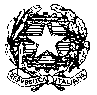 Scuola  Secondaria di I gr.        Plesso  ……….....................                           Classe……..          ISTITUTO COMPRENSIVO DI CRESPANO DEL GRAPPAScuola  Secondaria di I gr.        Plesso  ……….....................                           Classe……..          ISTITUTO COMPRENSIVO DI CRESPANO DEL GRAPPAScuola  Secondaria di I gr.        Plesso  ……….....................                           Classe……..          ISTITUTO COMPRENSIVO DI CRESPANO DEL GRAPPAScuola  Secondaria di I gr.        Plesso  ……….....................                           Classe……..UNITÀ DI APPRENDIMENDO DI CITTADINANZA ATTIVAUNITÀ DI APPRENDIMENDO DI CITTADINANZA ATTIVAUNITÀ DI APPRENDIMENDO DI CITTADINANZA ATTIVAUNITÀ DI APPRENDIMENDO DI CITTADINANZA ATTIVADenominazioneDenominazioneCompito significativo - prodotto finaleCompito significativo - prodotto finaleCompetenze chiave di cittadinanzaCompetenze chiave di cittadinanzaCompetenze sociali e civiche che si intendono sviluppare:-----Competenze sociali e civiche che si intendono sviluppare:-----Abilità-----Abilità-----Abilità-----Conoscenze------Fasi e TempiMetodologiaRisorse umane interne/esterneStrumentiValutazioneLa valutazione ha una ricaduta sul voto di comportamento. Il Consiglio di Classe valuta gli aspetti sociali che sono stati messi in atto (collaborazione, interazione positiva con i docenti e tra pari, utilizzo delle conoscenze per produrre messaggi di contenuto civico e sociale).La valutazione ha una ricaduta sul voto di comportamento. Il Consiglio di Classe valuta gli aspetti sociali che sono stati messi in atto (collaborazione, interazione positiva con i docenti e tra pari, utilizzo delle conoscenze per produrre messaggi di contenuto civico e sociale).La valutazione ha una ricaduta sul voto di comportamento. Il Consiglio di Classe valuta gli aspetti sociali che sono stati messi in atto (collaborazione, interazione positiva con i docenti e tra pari, utilizzo delle conoscenze per produrre messaggi di contenuto civico e sociale).Uscite Didattiche dell’a.s. 2018/2019Uscite Didattiche dell’a.s. 2018/2019periodouscitaLezione frontaleSi esplicitano i collegamenti fra le nuove conoscenze e quelle precedentemente acquisite, attivando negli studenti processi di transfer cognitivo.Lavoro cooperativoGli studenti sono chiamati a realizzare un prodotto attraverso la collaborazione e il lavoro collettivo.Lezione partecipataSi discuterà in classe su vari argomenti affrontati. La discussione guidata permette di sollecitare la riflessione su argomenti che stimolano gli studenti ad esprimere il proprio pensiero sostenendo la propria argomentazione.BrainstormingÈ una tecnica utilizzata per incoraggiare il pensiero creativo e la produzione di molteplici idee su una questione specifica o un particolare problema. Didattica inclusiva (per i DSA e BES)Serve a far raggiungere a tutti gli alunni il massimo grado possibile di apprendimento e partecipazione sociale, valorizzando le differenze presenti nel gruppo classe.Problem solvingMetodologia che consente di analizzare, affrontare e cercare di risolvere positivamente situazioni problematiche. Role playingGioco di ruolo in cui gli allievi devono immedesimarsi in ruoli diversi e ipotizzare soluzioni. Finalizzato a potenziare la creatività individuale.Learning by doingApprendimento attraverso il fare.Outdoor TrainingAttività all’aperto; metodologia per sviluppare nei gruppi in apprendimento l’attitudine necessaria a lavorare in modo strategico coinvolgendo gli allievi in un ambiente e in situazioni diverse da quelle quotidiane, costringendoli a pensare e ad agire fuori dai normali schemi mentali e comportamentali.Peer educationTrasmissione, scambio e condivisione di informazioni, valori ed esperienze tra pari.Circle TimeIl circle time è considerato una delle metodologie più efficaci nell’educazione socio-affettiva. I partecipanti si dispongono in cerchio con un conduttore che ha il ruolo di sollecitare e coordinare il dibattito entro un termine temporale prefissato.DibattitiE’ una metodologia didattica basata sull’esercizio al dibattito, facendo leva su alcune competenze specifiche (linguistiche, logiche, comportamentali, di interazione costruttiva, ecc.)..............................libri di testo adottati ad inizio anno scolastico;libri e fotocopie forniti dall’insegnante;strumenti audiovisivi, in modo che l’oralità della comunicazione sia integrata e sostenuta da mezzi visivi;strumenti informatici;carte geografiche e tematiche;tabelle, grafici e mappe concettuali; fonti varie;attrezzi ginnici;strumenti musicali,LIM.......................Tipologie di prove scritteTipologie di prove scritteProva di ItalianoLa prova di italiano serve ad accertare la padronanza della lingua, la capacità di espressione personale e la coerente e organica esposizione del pensiero da parte degli studenti, con riferimento alle seguenti tipologie:  a) testo narrativo o descrittivo coerente con la situazione, l'argomento, lo scopo e il destinatario indicati nella traccia; b) testo argomentativo, che deve contenere l'esposizione di riflessioni personali; c) comprensione e sintesi di un testo letterario, divulgativo, scientifico anche attraverso richieste di riformulazione. Ogni studente potrà utilizzare il proprio dizionario.Prova di MatematicaLa prova scritta relativa alle competenze logico-matematiche serve ad accertare la «capacità di rielaborazione e di organizzazione delle conoscenze, delle abilità e delle competenze acquisite dalle alunne e dagli alunni», con riferimento alle aree previste dalle Indicazioni nazionali (numeri, spazio e figure, relazioni e funzioni, dati e previsioni). Tipologie: 1. Problemi articolati su una o più richieste;2. Quesiti a risposta aperta.Prova di Lingua inglese eSeconda Lingua Comunitaria (tedesco)La prova scritta di inglese e tedesco si svolge nella stessa mattinata (1.30 minuti ciascuna).Ci sarà:una prova di lettura;una di comprensione del testo;un questionario di comprensione;in inglese ci sarà qualche domanda aperta (produzione libera); Riflessione sulla lingua.Colloquio oraleIl colloquio viene condotto collegialmente dalla sottocommissione, ponendo particolare attenzione alle capacità:di argomentazione, di risoluzione di problemi, di pensiero critico e riflessivo, di collegamento tra le varie discipline di studio. Alunni con disabilitàLa valutazione finale degli alunni con disabilità viene operata sulla base del Piano Educativo Individualizzato, al fine di valutarne il processo formativo in rapporto alle loro potenzialità e ai livelli di apprendimento e di autonomia iniziali.Le prove sono adattate, ove necessario, in relazione al PEI, a cura dei docenti componenti la sottocommissione. Le prove differenziate hanno valore equivalente a quelle ordinarie ai fini del superamento dell'esame e del conseguimento del diploma di licenza.Alunni con disabilitàAlunni che sostengono una prova differenziata:.........................................................................................Alunni con DSALa valutazione conclusiva tiene conto delle specifiche situazioni soggettive di tali alunni.Nelle prove d’esame vengono adottati gli strumenti metodologico-didattici compensativi ritenuti più idonei: .................................................................................................................Alunni con DSAAlunni che utilizzeranno misure compensative:.........................................................................................Alunni che non svolgeranno la prova di Seconda Lingua ComunitariaStudente           (Specificare la motivazione)Votazione finaleLa votazione finale deriva dalla media tra :il voto di ammissione la media delle prove e del colloquio. L'esame si intende superato se il candidato consegue una votazione complessiva di almeno sei/decimi. StudenteArea culturale preferenzialeArgomento d’avvio al colloquioEs. Storica, scientifica, ...